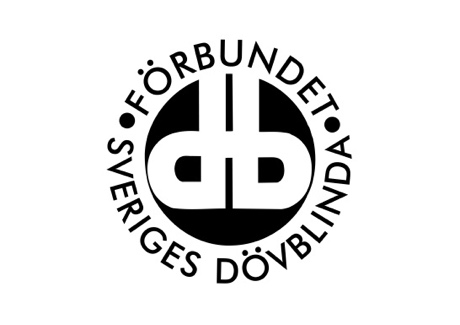 FSDB Stockholm GotlandNyhetsbrev FSDB Stockholm Gotland Nr 6 2022InnehållsförteckningStyrelsen har ordetInformation från kanslietCovid TolkportalenValsedlar på punktskriftVägarbeten utanför S:t Eriks ögonsjukhusKontakta oss/ÖppettiderTipsa oss!Styrelsen har ordetNär du tar del av denna text ligger jag raklång i min soffa och kurerar mig efter den släng av feber, hosta och dåsighet som herr Covid så penibelt orsakat mig senaste veckan. Lyckligtvis återhämtar jag mig just nu och kommer snart vara redo för höstens arbete för Er, som en del av styrelsen och föreningen. Det är en insats som kommer präglas av härliga aktiviteter för er medlemmar, som ska omfattas av kampen för bättre insatser inom regionen och som därutöver består av möten i alla former för få mer stöd från omvärlden och samhället.Sommaren har annars varit fantastisk på många sätt för min egen del med resor i Europa och nöjen hemma på söder. Men den har också visat på hur krånglig världen är för funktionsnedsatta. Att många av oss med funktionsnedsättningar ännu måste kämpa för att få vardagen att gå ihop.Diskussioner, samtal och öppna krav på förändringar har framförts till olika beslutsfattare och personer med möjlighet att påverka. Ibland med positiva resultat fast oftast inte, tyvärr. Det betyder inte att detta arbete är utsiktslöst utan det leder bara till att vi måste höja våra röster ännu mer. Kom därför ihåg det mycket viktiga datumet 11 september, då valet till riksdag, region och kommun ska inträffa. Ett datum där var och en av er har den fantastisk unika möjligheten att bidra till demokratin. En möjlighet hundratals miljoner av människor runt om i världen aldrig haft!I år finns det dessutom ett välbekant ansikte med som riksdagskandidat, nämligen Anna Quarnström, som i dags datum jobbar som SRF förbundsjurist. Hon blev även känd för oss inom föreningen då hon i vintras föreläste via ZOOM om rätten till LSS och SoL.Vi från FSDB Stockholm Gotland önskar henne stort lycka till i hennes kandidatur och det politiska arbetet och hoppas hon kan göra skillnad!Som sista ord - Styrelsen ska den 6 till 8 september träffas på Almåsa för att där komma igång med vårt hårda arbete ordentlig och vill därför uppmana Er medlemmar till skicka in frågor, kommentarer eller idéer ni har till styrelsen som ni vill ska tas upp dessa dagar. Skicka detta till styrelsen fsdb.stockholmgotland@fsdb.orgeller Ingela ingela@fsdb.org senast den 5 september!Vi ses vid valurnorna - eder ödmjuke tjänare /Alex, ordförande  förFSDB Stockholm Gotlandalex@fsdb.orgInformation från kanslietHär är lite information från kanslietPortknappenNu äntligen är portknappen lagad så nu kan vi öppna åt er inifrån DBA igen. Det finns ingen portkod utan när ni kommer trycker ni på knappen som finns på vår skylt till höger vid porten. Det finns punktskrift på vår skylt.Utskrift på punktskriftUnder den närmaste tiden kommer kansliet inte ha möjlighet att skriva ut information på punktskrift (undantaget Programbladet som skickas direkt från PunktDesign). Vi beklagar detta och hoppas kunna återuppta det så snart det går.CovidEnligt de senaste rapporteringarna ökar smittspridningen av Covid vilket är oroväckande. Många är sjuka med olika symptom. Det finns inga restriktioner idag men vi vädjar vänligt men bestämt att man stannar hemma om man har symptom. Vi ber er att hålla avstånd, tvättar händerna med tvål och vatten samt använd handsprit. Tolkportalen22 juni skickades en skrivelse till Region Stockholm med anledning av det beslut som Tolkcentralen fattat att man inte kan beställa tolk via e post från 1 oktober och i stället hänvisas till beställningar via Tolkportalen. FSDB och SDF är starkt kritiska i hur Tolkcentralen hanterat detta. FSDB och SDF har innan sommaren vid flera tillfällen begärt möte med ansvariga inom regionen men inte fått gehör för det. Vi är nu kallade till ett möte den 15 september vilket vi varit väldigt kritiska till då det är med väldigt kort varsel innan 1 oktober. Vi återkommer med rapport efter mötet.Valsedlar på punktskriftDu som vill ha valsedlar i kuvert märkta med punktskrift och stor text kan nu beställa det via Valmyndighetens webbplats. Det går också bra att ringa 020-825 825. Kuverten innehåller valsedlar för de partier som har fått minst 1 procent av rösterna vid något av de två senaste valen, samt en blank valsedel för de tre valen till riksdag, kommun och region.Kuverten är till för väljare som inte ser att läsa vad som står på valsedlarna. Väljaren tar ur valsedeln från det punktskriftsmärkta kuvertet och lägger den i ett vanligt valkuvert.Observera att valsedlar i kuvert med punktskrift och stor text inte automatiskt skickas hem till punktskriftsläsare. Det har gjorts vid tidigare val.Du kan också få hjälp med att rösta av en röstmottagare i vallokalen eller förtidsröstningslokalen. Röstmottagarna har tystnadsplikt.Än så länge finns inte någon lösning för att som blind kunna kryssa för en kandidat på valsedeln. Valmyndigheten och forskningsinstitutet RIsE har i uppdrag att ta fram hjälpmedel som ska göra det möjligt att personrösta utan att röja valhemligheten, men det går alltså inte att göra i årets val.Från 24 augusti till och med 10 september kan du förtidsrösta i hela landet. Lokaler för förtidsröstning finns i varje kommun. Valdagen är den 11 september och då kan du rösta i den vallokal som står på ditt röstkort. Du ska ha fått ett röstkort till din folkbokföringsadress senast 24 augusti.Om du inte kan ta dig till vallokalen eller förtidsröstningslokalen kan du som har en funktionsnedsättning rösta med hjälp av en ambulerande röstmottagare. Det är en person som kommer hem till dig. Kontakta Valnämnden i din kommun för mer information.Vägarbeten utanför S:t Eriks ögonsjukhus Nu genomföras det omfattande vägarbeten på Eugeniavägen utanför S:t Eriks ögonsjukhus. Arbetet pågår från 15 augusti och fram till 25 oktober 2022.Eugeniavägen kommer att vara farbar under hela perioden, men avläppningsytorna utanför sjukhuset kommer att vara halverade under vissa perioder. Flaggvakter kommer att finnas på plats och lotsa trafiken. Förhoppningsvis hittar färdtjänsten alternativa avsläppningsytor i närheten om det skulle bli fullt precis utanför.Besökare och patienter som får skjuts till S:t Eriks Ögonsjukhus rekommenderas att åka ner i garaget under sjukhuset och släppa av där. Kör man ut ur garaget inom 29 minuter efter inpassering utgår ingen parkeringsavgift.Kontakta oss/ÖppettiderVi finns på Gotlandsgatan 46, BV.Ingela har e post  ingela@fsdb.org och mobilnummer 0735013321 (endast sms och FaceTime).Ingelas arbetstider är måndag-fredag 08.00-16.15.Arbetstiderna kan variera.Marie har e post  marie@fsdb.orgMaries arbetstider är 08.00-12.00. De onsdagar vi har Café är arbetstiden 11-15.00.Arbetstiderna kan variera utifrån medlemsverksamhetenRose-Marie har e post  rose-marie@fsdb.orgRose-Maries arbetstider är 10-14.40 måndagar, tisdagar och torsdagar, 10-15.30 onsdagar samt 10-13.40 fredagarArbetstiderna kan variera utifrån medlemsverksamheten.Vi har lunchstängt 11.30-12.10.Föreningens e-postadress är dba@fsdb.org och det är till den e-postadressen ni mejlar era anmälningar och om ni har frågor kring verksamheten. DBA har mobilnummer 0727424501 dit ni kan ringa, smsa eller ringa på FaceTime.Tipsa oss!Har du tips på aktiviteter eller har information du vill sprida till alla medlemmar? Kontakta oss!